В соответствии с Федеральным законом от 06.10.2003 г.  № 131-ФЗ «Об общих принципах организации местного самоуправления в Российской Федерации», Уставом муниципального образования Кардымовского городского поселения Кардымовского района Смоленской области Совет депутатов Кардымовского городского поселения Кардымовского района Смоленской областиР Е Ш И Л:1. Утвердить структуру аппарата Совета депутатов Кардымовского городского поселения Кардымовского района Смоленской области. 2. Решение от 26.12.2018 г.  признать утратившим силу. 3.  Настоящее  решение вступает в силу  с  1 января 2020 года. Глава муниципального образования 	А.В. ГолубыхКардымовского городского поселения Кардымовского района Смоленской области                                      Приложениек решению  Совета депутатовКардымовского городского поселенияКардымовского района Смоленской областиот 16.01.2020 № Ре-00003Структура аппарата Совета депутатов Кардымовского городского поселения Кардымовского  района Смоленской области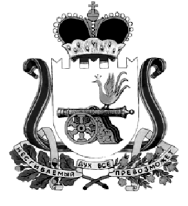 СОВЕТ ДЕПУТАТОВ КАРДЫМОВСКОГО ГОРОДСКОГО ПОСЕЛЕНИЯКАРДЫМОВСКОГО РАЙОНА СМОЛЕНСКОЙ ОБЛАСТИРЕШЕНИЕот   16.01.2020                         № Pе-00003СОВЕТ ДЕПУТАТОВ КАРДЫМОВСКОГО ГОРОДСКОГО ПОСЕЛЕНИЯКАРДЫМОВСКОГО РАЙОНА СМОЛЕНСКОЙ ОБЛАСТИРЕШЕНИЕот   16.01.2020                         № Pе-00003СОВЕТ ДЕПУТАТОВ КАРДЫМОВСКОГО ГОРОДСКОГО ПОСЕЛЕНИЯКАРДЫМОВСКОГО РАЙОНА СМОЛЕНСКОЙ ОБЛАСТИРЕШЕНИЕот   16.01.2020                         № Pе-00003Глава муниципального образования Кардымовского городского поселенияВедущий специалист Старший инспектор 